Uchwała Nr … / …/ 2023 - projektRady Gminy Drużbicez dnia… sierpnia 2023 rokuw sprawie wyrażenia zgody na zawarcie umowy dzierżawy nieruchomości niezabudowanej położonej w miejscowości Rasy, gm. Drużbice na czas nieoznaczony.Na podstawie art. 18 ust. 2 pkt 9 lit. "a" ustawy z dnia 8 marca 1990 roku o samorządzie gminnym (t. j. Dz. U. z 2023 r., poz. 40 z późn. zm.) oraz art. 13 ust. 1, art. 37 ust. 4 ustawy z dnia 21 sierpnia 1997 roku o gospodarce nieruchomościami (t. j. Dz. U. z 2023 r., poz. 344 
z późn. zm.) Rada Gminy Drużbice uchwala co następuje: § 1. 1. Wyraża się zgodę na zawarcie umowy dzierżawy części nieruchomości o pow. 0,0009 ha położonej w miejscowości Rasy, oznaczonej w ewidencji gruntów jako działka o nr ewid. 109 w obrębie Rasy, gm. Drużbice, o łącznej pow. 3,4322 ha, stanowiącej własność Gminy Drużbice, na czas nieoznaczony.2. Część nieruchomości przeznaczona do dzierżawy, o której mowa w ust. 1, oznaczona została w załączniku do niniejszej uchwały.§ 2. Wyraża się zgodę na odstąpienie od obowiązku przetargowego trybu zawarcia umowy.§ 3. Wykonanie uchwały powierza się Wójtowi Gminy Drużbice.§ 4. Uchwała wchodzi w życie z dniem podjęcia.UzasadnienieZgodnie z treścią art. 18 ust. 2 pkt. 9 lit. "a" ustawy z dnia 8 marca 1990 roku 
o samorządzie gminnym (t. j. Dz. U. z 2023 r., poz. 40 z późn. zm.) do wyłącznej własności rady gminy należy podejmowanie uchwał w sprawach dotyczących "nabywania, zbywania 
i obciążania nieruchomości oraz ich wydzierżawiania lub wynajmowania na czas oznaczony dłuższy niż 3 lata lub na czas nieoznaczony, o ile ustawy szczegółowe nie stanowią inaczej; uchwała rady gminy jest wymagana również w przypadku, gdy po umowie zawartej na czas oznaczony do 3 lat strony zawierają kolejne umowy, których przedmiotem jest ta sama nieruchomość; do czasu określenia zasad wójt może dokonywać tych czynności wyłącznie za zgodą rady gminy."Z uwagi na powyższe podjęcie niniejszej uchwały jest zasadne.Załącznik do Uchwały nr … / …/ 2023 Rady Gminy w Drużbicachz dnia … sierpnia 2023 roku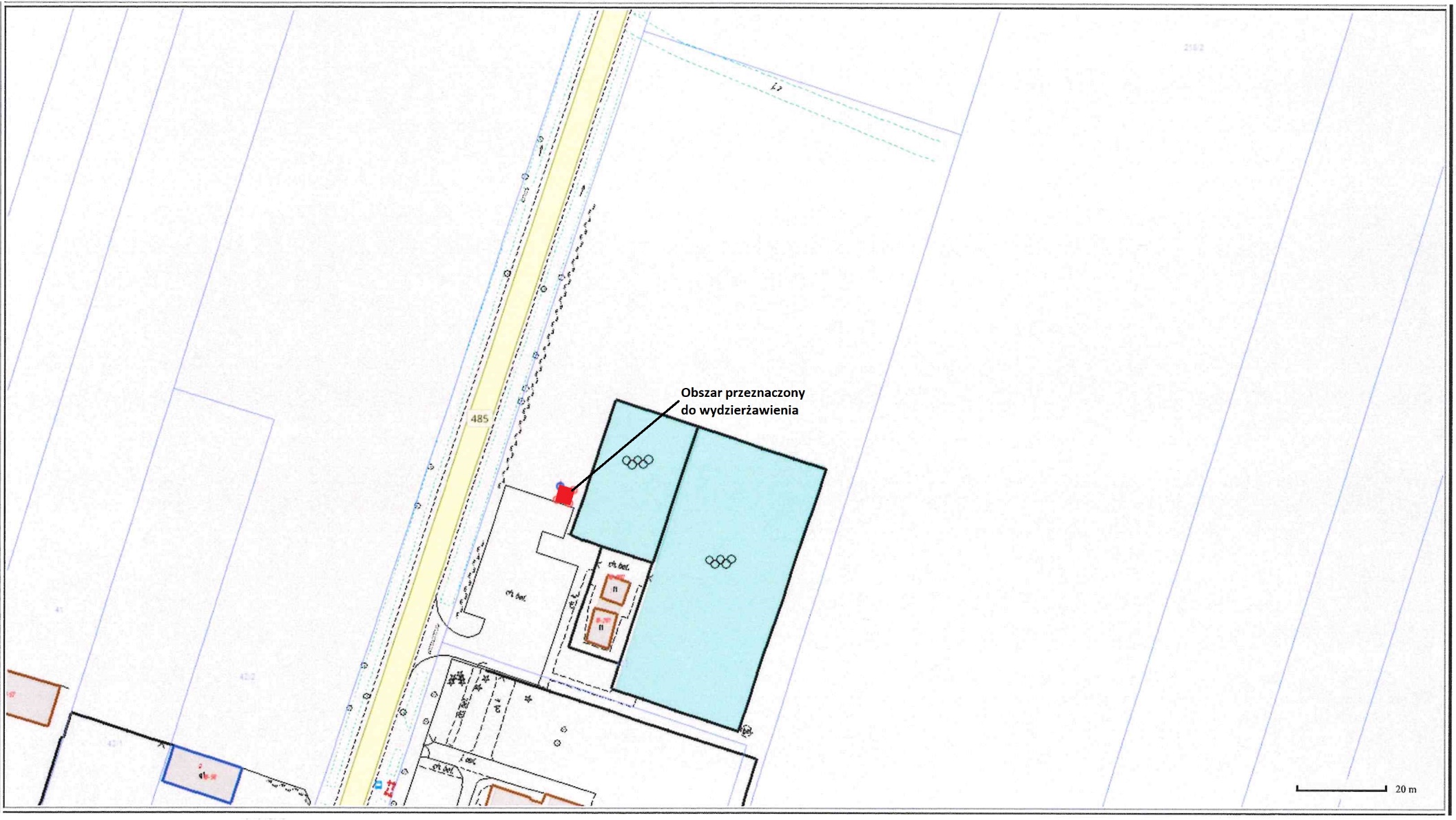 